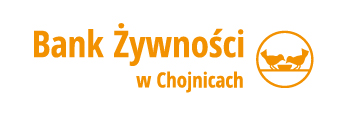 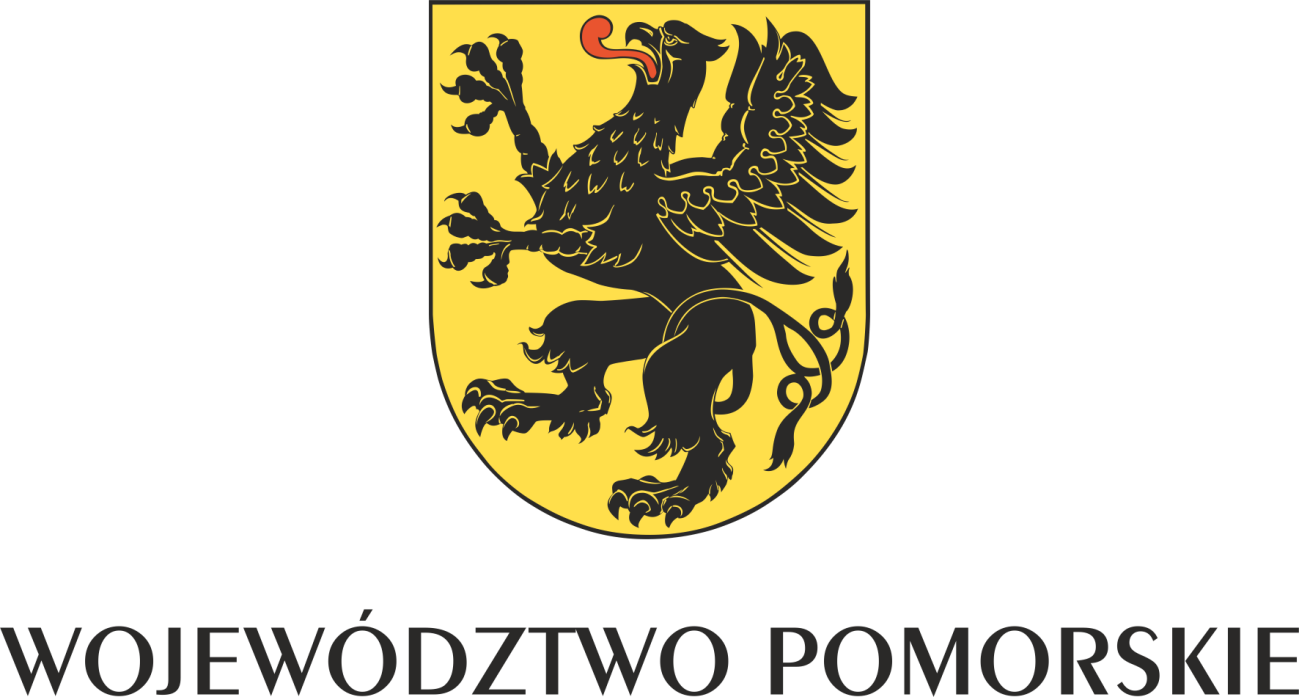 Rozeznanie rynku nr 1/2021/UM z dnia 24.05.2021r.W związku z realizacją zadania pn. „Innowacyjne formy pomocy świadczonej przez Bank Żywności w Chojnicach” współfinansowanego przez Województwo Pomorskie poszukujemy firmy transportowej do przewozu artykułów spożywczych przekazywanych przez sieci handlowe/dystrybutorów żywności.Transporty na trasach 1-16 będą odbywać się 1-2 razy w tygodniu. Pozostałe trasy wg zapotrzebowania. Podmioty składające ofertę powinny spełnić następujące wymagania:Dysponować samochodem:o tonażu - min 1200 kg,dopuszczonym przez Sanepid do przewozu żywności,dodatkowym atutem będzie wyposażenie pojazdu w agregat chłodniczy.Trasy przewozu to:1.Bydgoszcz- Chojnice2.Bydgoszcz-Czersk3.Bydgoszcz-Człuchów4.Bydgoszcz-Debrzno5.Bydgoszcz-Konarzyny6.Bydgoszcz-Koczała7.Bydgoszcz-Przechlewo8.Bydgoszcz-Bytów9.Bydgoszcz-Borzytuchom10.Bydgoszcz-Lipnica11.Bydgoszcz-Czarne12.Bydgoszcz-Rzeczenica13.Bydgoszcz-Kościerzyna14.Bydgoszcz-Lipusz15.Bydgoszcz-Dziemiany16.Bydgoszcz-Karsin17.Elżbietów-Chojnice18.Lębork-Chojnice19.Gdynia-Chojnice20.Komorniki-ChojniceProsimy składać oferty - zawierające stawkę brutto za każdą z 20 tras.UWAGA:W przypadku konieczności uwzględnienia trasy powrotnej do bazy transportowej firmy cena za trasę przedstawiona w ofercie musi już uwzględniać trasę powrotną.Szczegółowych wyjaśnień udzielamy pod numerem telefonu 509 214 374.Termin składania ofert upływa dnia 27 maja 2021r. o godz.14.00Oferty należy składać osobiście lub w formie elektronicznej, na formularzu ofertowym załączonym do niniejszego ogłoszenia.Zamawiający ma prawo wglądu w dokumentację potwierdzającą spełnienie wymogów przez Oferenta.Załącznik nr 1do Rozeznania  Rynku nr 1/2021/UMFORMULARZ OFERTOWY DO ROZEZNANIA RYNKU NR 1/2021/UMW związku z procedurą rozeznania rynku nr 1/2021/UM z dnia 24.05.2021r, przedstawiam ofertę:Uwagi/wyjaśnienia mogące mieć wpływ na ocenę oferty:________________________________________________________________________________________________________________________________________________________________________________________________________________________________________________________________________Oświadczam, że pojazd przewidziany do realizacji ww. usługi został dopuszczony do przewozu żywności.Oświadczam, że posiadam licencję na wykonywanie przewozów rzeczy w transporcie krajowym.Oświadczam, że podana cena ofertowa zawiera wszystkie koszty niezbędne do wykonania transportów na w/w trasach.___________________________(miejscowość, dnia)________________________________________Imię i nazwisko osoby składającej ofertę, pieczęć firmowaOŚWIADCZENIE O BRAKU POWIĄZAŃ OSOBOWYCHSkładając ofertę w postępowaniu rozeznania rynku w ramach  projektu pn. „Innowacyjne formy pomocy świadczonej przez Bank Żywności w Chojnicach” współfinansowanego przez Województwo Pomorskie oświadczam:Jako Oferent nie jestem powiązany z Bankiem Żywności w Chojnicach lub osobami upoważnionymi do zaciągania zobowiązań w imieniu Banku Żywności  w Chojnicach lub osobami wykonującymi w imieniu Banku Żywności w Chojnicach czynności związane z przygotowaniem i przeprowadzeniem procedury Rozeznania Rynku.Wyrażam zgodę na przetwarzanie moich danych osobowych zawartych w ofercie dla potrzeb niezbędnych do realizacji procesu rekrutacji zgodnie z rozporządzeniem Parlamentu Europejskiego i Rady (UE) 2016/679 z dnia 27 kwietnia 2016 r. w sprawie ochrony osób fizycznych w związku z przetwarzaniem danych osobowych i w sprawie swobodnego przepływu takich danych oraz uchylenia dyrektywy 95/46/WE (ogólne rozporządzenie o ochronie danych) (Dz.Urz. UE L 119, s. 1) W związku z przetwarzaniem danych osobowych informujemy:1. Administratorem danych osobowych jest Bank Żywności w Chojnicach (dalej: „ADMINISTRATOR”), z siedzibą: ul. Świętopełka 10, 89-600 Chojnice. Z Administratorem można się kontaktować pisemnie, za pomocą poczty tradycyjnej na adres: ul. Świętopełka 10, 89-600 Chojnice.2. Administrator wyznaczył Inspektora Ochrony Danych - Andrzeja Rybus-Tołłoczko, z którym można się skontaktować pod adresem mailowym: iodo@rt-net.pl.3. Dane osobowe są przetwarzane na podstawie rozporządzenia Parlamentu Europejskiego i Rady (UE) 2016/679 z dnia 27 kwietnia 2016 r. w sprawie ochrony osób fizycznych w związku z przetwarzaniem danych osobowych i w sprawie swobodnego przepływu takich danych oraz uchylenia dyrektywy 95/46/WE (ogólne rozporządzenie o ochronie danych) oraz ustawy z dnia 11 września 2019 r. Prawo zamówień publicznych.4. Przetwarzanie danych osobowych odbywa się w celu przeprowadzenia postępowania o udzielenie zamówienia publicznego – art. 6 ust. 1 lit. c, e RODO.5. Dane osobowe nie pochodzą od stron trzecich.6. Administrator nie zamierza przekazywać danych do państwa trzeciego lub organizacji międzynarodowej.7. Administrator będzie przekazywał dane osobowe innym podmiotom, tylko na podstawie przepisów prawa, w tym w szczególności do: Urzędu Zamówień Publicznych, organów kontrolnych, a także na podstawie zawartych umów powierzenia przetwarzania danych osobowych, w tym do dostawców usług teleinformatycznych.8. Dane osobowe będą przetwarzane przez Administratora do 5 lat od dnia zakończenia postępowania o udzielenie zamówienia, zgodnie z przepisami prawa.9. Osoba, której dane dotyczą ma prawo do żądania od administratora dostępu do danych osobowych, ich sprostowania, usunięcia lub ograniczenia przetwarzania oraz o prawo do wniesienia sprzeciwu wobec przetwarzania, a także prawo do przenoszenia danych.10. Skargę nas działania Administratora można wnieść do Prezesa Urzędu Ochrony Danych Osobowych.11. Podanie danych osobowych jest wymogiem udziału w postępowaniu o udzielenie zamówienia. Ich niepodanie spowoduje brak możliwości udziału w postępowaniu.Administrator nie przewiduje zautomatyzowanego podejmowania decyzji.NAZWA FIRMY/IMIĘ I NAZWISKOREGON / NIP/KRSADRESTELEFONE-MAILLPUsługa Transportowa na trasachCena brutto za trasę1Bydgoszcz- Chojnice2Bydgoszcz-Czersk3Bydgoszcz-Człuchów4Bydgoszcz-Debrzno5Bydgoszcz-Konarzyny6Bydgoszcz-Koczała7Bydgoszcz-Przechlewo8Bydgoszcz-Bytów9Bydgoszcz-Borzytuchom10Bydgoszcz-Lipnica11Bydgoszcz-Czarne12Bydgoszcz-Rzeczenica13Bydgoszcz-Kościerzyna14Bydgoszcz-Lipusz15Bydgoszcz-Dziemiany16Bydgoszcz-Karsin17Elżbietów-Chojnice18Lębork-Chojnice19Gdynia-Chojnice20Komorniki-Chojnice…...........……………., [data]Imię i nazwisko osoby składającej ofertę i  oświadczenie…...........……………., [data]Imię i nazwisko osoby składającej ofertę i  oświadczenie